   Homan Happenings  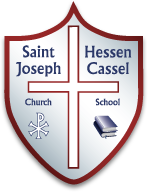 Mr. Homan’s 5th Grade Classroom   Homan Happenings  Mr. Homan’s 5th Grade ClassroomWhat we are learning:Reading:  This week’s story will return to our Social Studies unit on government.  We will read about Presidential Succession as well as the importance of voting.  Our story this week is a nonfiction article called “Getting Out the Vote.” I believe in the importance of voting no matter what side you vote for.  As a class we will read about some of the poor numbers when it comes to how many people vote in elections today.        I am also trying to find time to continue to read our novel, Maniac Magee.  Religion:   As we have entered the Season of Lent students will be using many of the concepts we have studied on a daily basis.  Each Thursday around 1:40 during Lent, when we are able, we will pray the Stations of the Cross.  Father Bill will also be available for the Sacrament of Reconciliation during this Lenten Season.    Our next Sacrament to study is the Sacrament of the Anointing of the Sick.  This is an important Sacrament but one that is often the one that people know very little about.Math/Grammar:  We continue to work on ISTEP related skills.  I will be reviewing and working through example questions to make sure each student is aware of the best way to solve each problem they will face on this test.  Students will be working on problems they will see on the state test. 